Nom : ……………………………………………………………………………………….Prénom : ………………………………………………………………………………….Classe : …………………………………………………………………………………….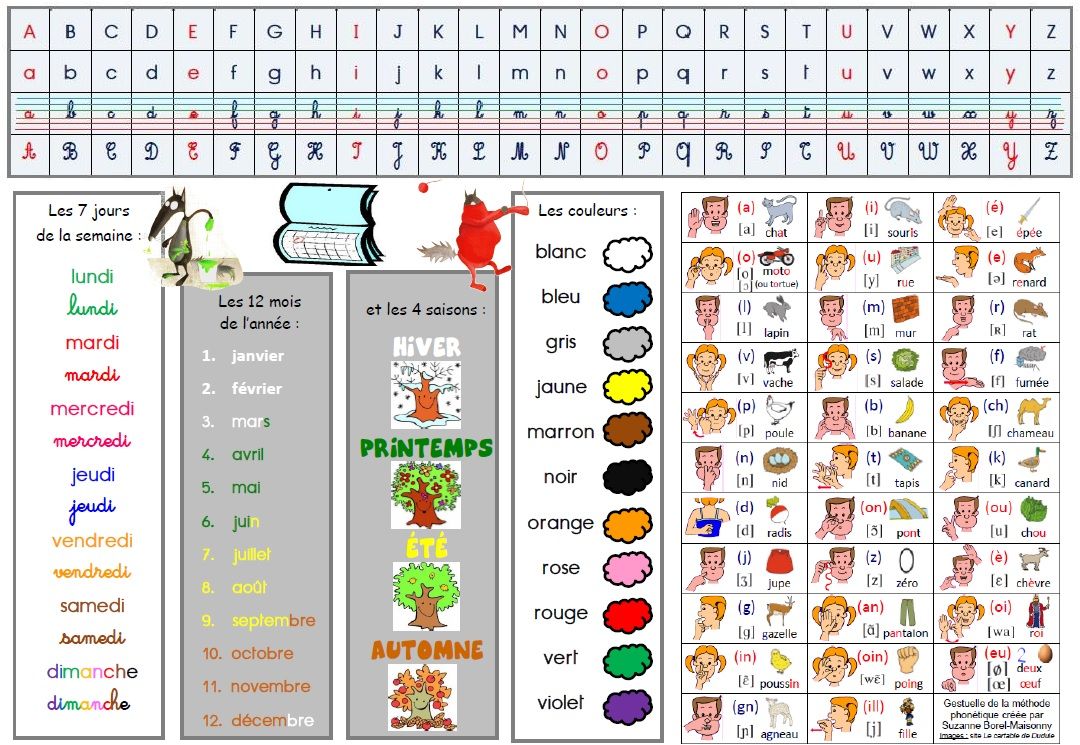 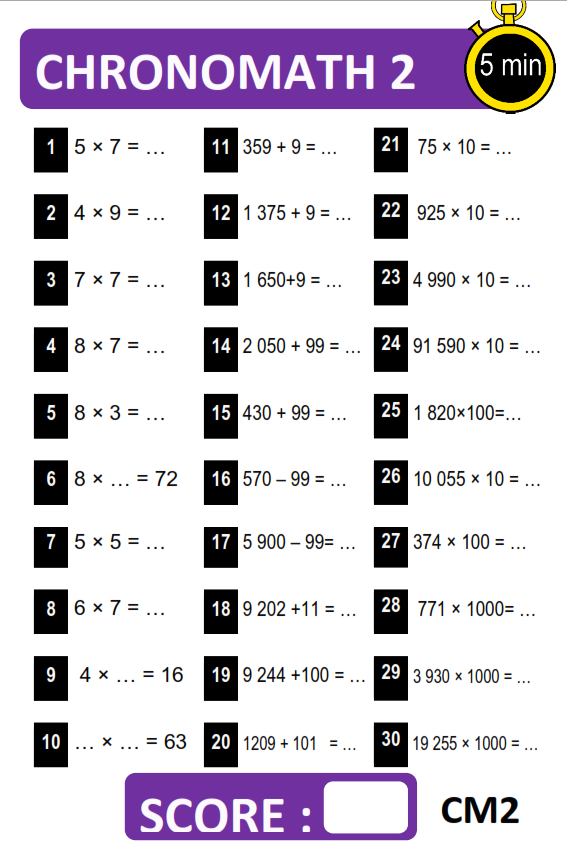 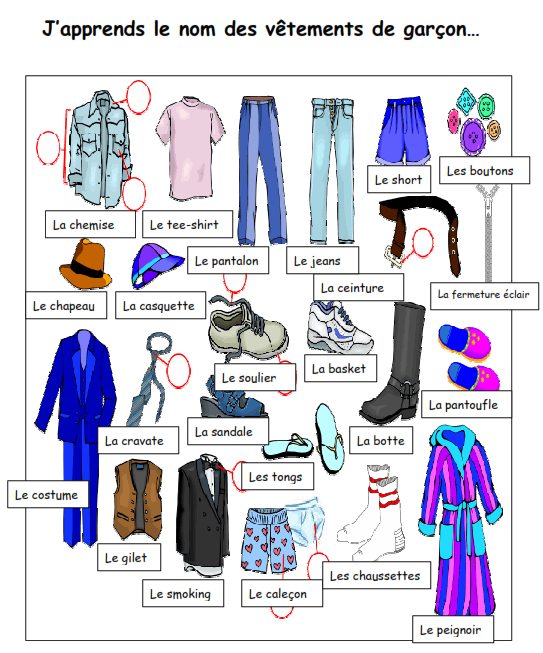 Dessine :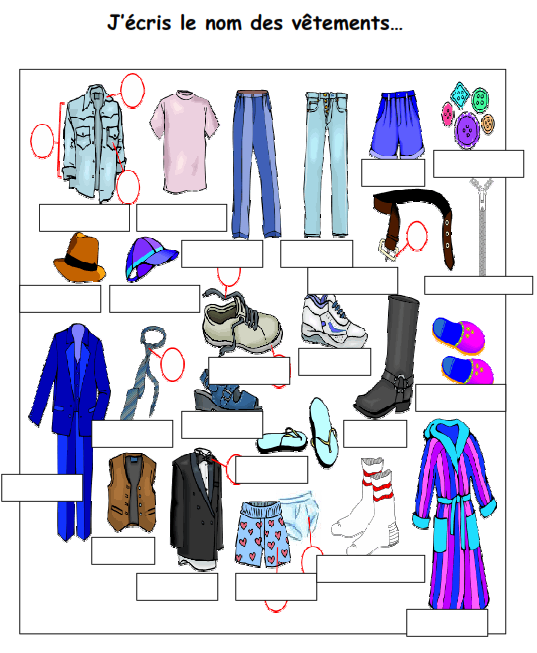 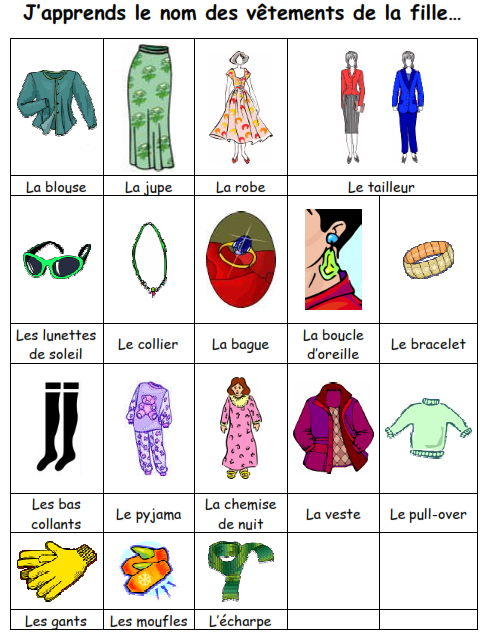 Dessine :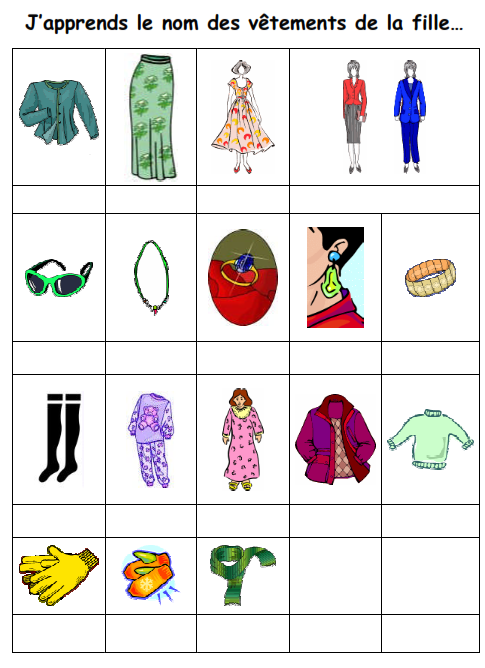 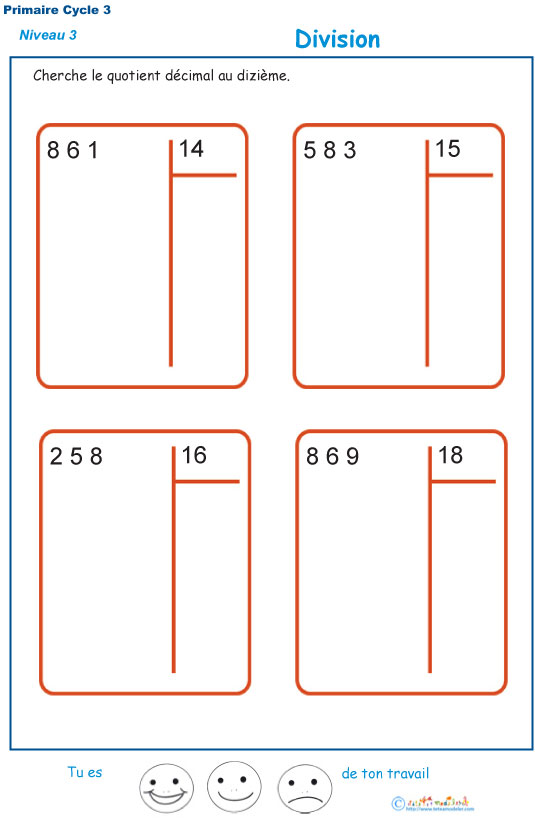 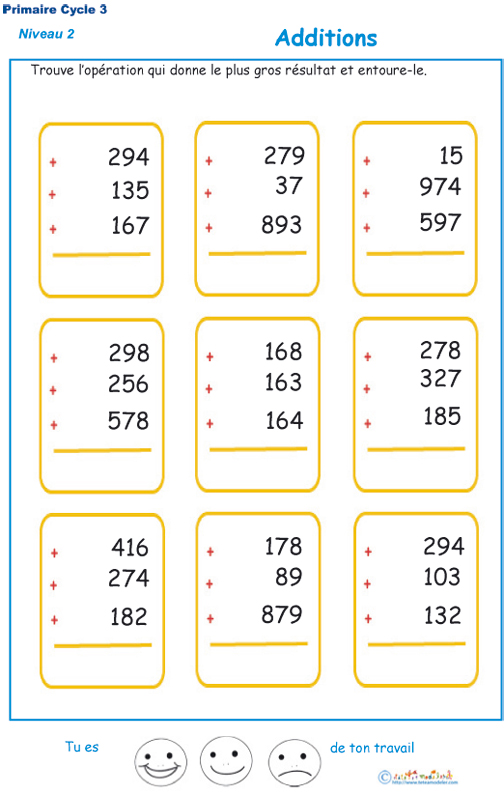 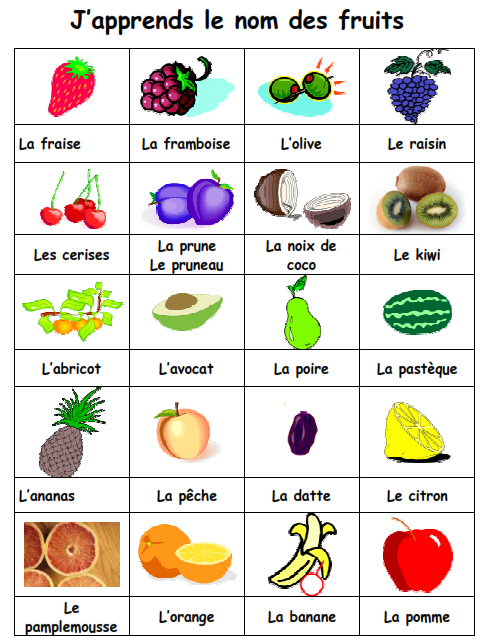 Dessine :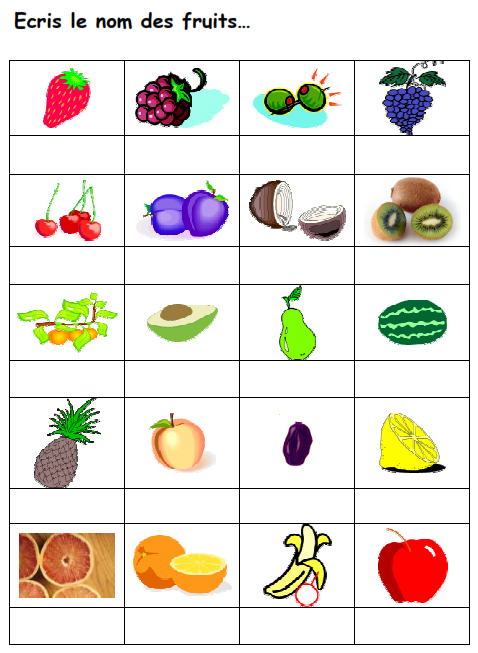 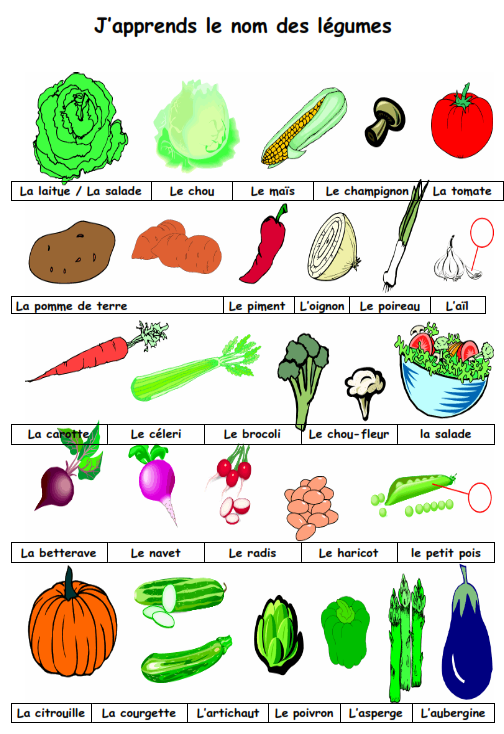 Dessine :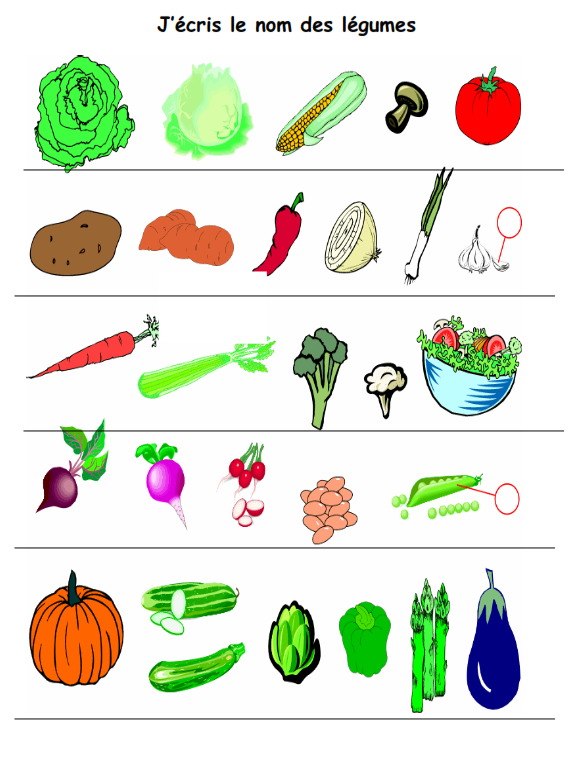 une basketune casquetteun pantalonune écharpedes gantsune robeun ananasune bananedes cerisesun oignonune auberginedes courgettes